PODRUČJA DJELATNOSTI S NAJVEĆOM NETO DOBITI U 2016. GODINIU 2016. godini 114 483 poduzetnika RH obveznika poreza na dobit, bez banaka i osiguravajućih društava, imalo je 853 110 zaposlenih te ostvarilo dobit u iznosu od 38,7 milijardi kuna i gubitak u iznosu od 14,7 milijardi kuna te je u konačnici iskazana neto dobit u visini od 24 milijarde kuna.Analiza dobiti razdoblja po područjima djelatnosti pokazala je da su dvije djelatnosti sa najvećom ostvarenom dobiti prerađivačka industrija i trgovina na veliko i na malo ostvarile ukupno više od 16 milijardi kuna što je 41,4 % ukupno ostvarene dobiti razdoblja svih poduzetnika RH (38,7 milijardi kuna). Poduzetnici u navedenim područjima djelatnosti imale su najveći broj zaposlenih (udio u broju zaposlenih kod poduzetnika RH od 46 %) i iskazale najveći gubitak razdoblja i to u ukupnom iznosu od 5,4 milijarde kuna (udio u gubitku razdoblja poduzetnika RH od 36,6 %).Najveća neto dobit iskazana je kod poduzetnika prerađivačke industrije (C) i iznosila je 5,8 milijardi kuna (udio u neto dobiti poduzetnika RH od 24,1 %). Na drugom su mjestu poduzetnici trgovine na veliko i malo (G) sa gotovo 4,9 milijardi kuna (udio u neto dobiti poduzetnika RH od 20,2%), a na trećem mjestu su poduzetnici u djelatnosti opskrbe električnom energijom, plinom, parom i klimatizaciji (D) sa 3,3 milijarde kuna neto dobiti (udio u neto dobiti poduzetnika RH od 13,8 %). Slijede poduzetnici u stručnim, znanstvenim i tehničkim djelatnostima s 2,3 milijarde kuna (udio u neto dobiti poduzetnika RH od 9,6 %) te poduzetnici u djelatnostima informacija i komunikacija (J), s 2,2 milijarde kuna (udio u neto dobiti poduzetnika RH od 9,1 %).Tablica 1.	Dobit, gubitak, konsolidirani financijski rezultat i broj zaposlenih poduzetnika RH u 2016. g. po područjima djelatnostima	(Iznosi u milijunima kuna)Izvor: Fina, Registar godišnjih financijskih izvještajaNajuspješniji poduzetnik u prerađivačkoj industriji u 2016. godini bila je PLIVA HRVATSKA d.o.o., koja je iskazala dobit razdoblja od 554,8 milijuna kuna (udio od 6,5 % u dobiti razdoblja poduzetnika prerađivačke industrije), sa 2095 zaposlenih, kojima je obračunana prosječna mjesečna neto plaću u visini od 10.159 kuna. Na drugom je mjestu HS PRODUKT d.o.o., s dobiti od 378 milijuna kuna, a na trećem PODRAVKA Prehrambena industrija d.d., s dobiti od 190,6 milijuna kuna.Tablica 2.	Poduzetnici u djelatnostima G i C sa najvećom dobiti razdoblja u 2016. godini	(iznos u tisućama kuna)	C - prerađivačka industrijaG - trgovina na veliko i maloIzvor: Fina, Registar godišnjih financijskih izvještajaU djelatnosti trgovine na veliko i malo u 2016. godini najveću dobit razdoblja ostvario je LIDL HRVATSKA d.o.o. k.d. i to u iznosu od 242,3 milijuna kuna (udio od 3,3 % u dobiti razdoblja poduzetnika trgovine na veliko i malo), sa 1679 zaposlenih, kojima je obračunana prosječna mjesečna neto plaća u visini od 7.521 kunu. Na drugom je mjestu TOMMY d.o.o. sa ostvarenih 113,1 milijun kuna dobiti, a na trećem PETROL d.o.o., s 99,1 milijun kuna dobiti razdoblja.Grafikon 1.	Usporedba prosječnih mjesečnih neto plaća zaposlenih kod poduzetnika u područjima djelatnosti sa najvećom dobiti razdoblja u 2016. godini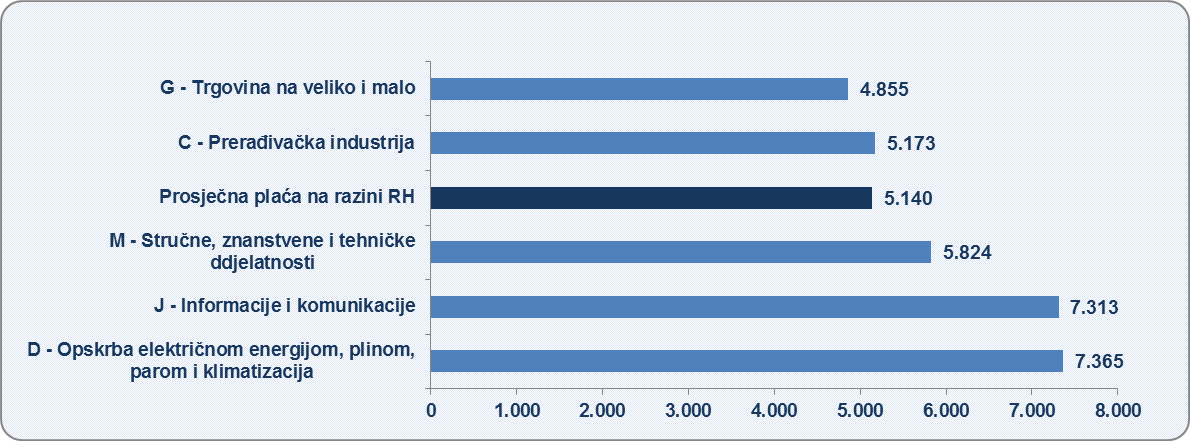 Izvor podataka: Fina, Registar godišnjih financijskih izvještajaPromatrano na razini područja djelatnosti s najvećom ostvarenom dobiti razdoblja, najvišu prosječnu mjesečnu plaću obračunali su poduzetnici u djelatnosti opskrbe električnom energijom, plinom, parom i klimatizaciji, i to u iznosu od 7.365 kuna (43,3 % više od prosječne plaće zaposlenih kod poduzetnika RH) i poduzetnici u informacija i komunikacija, u iznosu od 7.313 kuna (42,3 % više od prosječne plaće zaposlenih kod poduzetnika RH).Više o rezultatima poslovanja poduzetnika po područjima djelatnosti i po drugim kriterijima, prezentirano je u standardnim analizama rezultata poslovanja poduzetnika RH, po županijama i po gradovima i općinama u 2016. g. Područje djelatnostiBroj zaposlenihDobit razdobljaGubitak razdobljaKonsolidirani financijski rezultataA Poljoprivreda, šumarstvo i ribarstvo25.919853334518B Rudarstvo i vađenje3.643202534-332C Prerađivačka industrija224.7008.5992.8005.799D Opskrba električnom energijom, plinom, parom i klimatizacija14.4713.4691543.315E Opskrba vodom; uklanjanje otpadnih voda, gospodarenje otpadom te djelatnosti sanacije okoliša22.281450188261F Građevinarstvo75.2893.0362.401635G Trgovina na veliko i na malo; popravak motornih vozila i motoc. 170.6397.4202.5624.858H Prijevoz i skladištenje63.1852.2846861.599I Djelatnosti pružanja smještaja te pripreme i usluživanja hrane63.0662.6211.2141.407J Informacije i komunikacije34.5732.5153302.184K Financijske djelatnosti i djelatnosti osiguranja5.867851124727L Poslovanje nekretninama14.3661.1691.453-283M Stručne, znanstvene i tehničke djelatnosti55.6503.4811.1682.312N Administrativne i pomoćne uslužne djelatnosti41.351584319265O Javna uprava i obrana; obvezno socijalno osiguranje39411011P Obrazovanje6.631843548Q Djelatnosti zdravstvene zaštite i socijalne skrbi10.97126743224R Umjetnost, zabava i rekreacija10.508609229381S Ostale uslužne djelatnosti9.5071527973T Djelatnost kućanstava kao poslodavca30000- Fizičke osobe bez djelatnosti6938633Ukupno853.11038.69614.66124.035NazivMjestoZaposleniZaposleniProsječ. mjesečna neto plaćaProsječ. mjesečna neto plaćaDobit razdobljaDobit razdobljaNazivMjesto2015.2016.2015.2016.2015.2016.PLIVA HRVATSKA d.o.o.Zagreb1.976 2.095 10.286 10.159 169.901 554.754 HS PRODUKT d.o.o.Karlovac1.651 1.620 4.492 5.164 210.664 377.922 PODRAVKA Prehrambena industrija d.d., Koprivnica3.053 3.298 6.437 6.383 174.357 190.576 UkupnoUkupno6.680 7.013 7.095 7.230 554.922 1.123.253 NazivMjestoZaposleniZaposleniProsječ. mjesečna neto plaćaProsječ. mjesečna neto plaćaDobit razdobljaDobit razdobljaNazivMjesto2015.2016.2015.2016.2015.2016.LIDL HRVATSKA d.o.o. k.d.Velika Gorica1.610 1.679 7.394 7.521 185.418 242.337 TOMMY d.o.o.Split2.381 2.548 4.160 4.186 102.332 113.081 PETROL d.o.o.Zagreb763 787 4.330 4.383 69.500 99.076 UkupnoUkupno4.754 5.014 5.283 5.334 357.251 454.494 